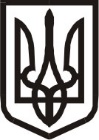 Виконавчий комітет Нетішинської міської радиХмельницької областіР О З П О Р Я Д Ж Е Н Н Я24.06.2024					Нетішин			     № 370/2024-ркТимчасове виконання обов’язків директора закладу позашкільної освіти клуб «Юний технік» Нетішинської міської ради 	Відповідно до пункту 20 частини 4 статті 42 Закону України «Про місцеве самоврядування в Україні», пункту 1.8. Контракту з директором закладу позашкільної освіти клуб «Юний технік» Нетішинської міської ради Заремським М.Б., укладеного 01 вересня 2021 року, розпорядження міського голови від 24 червня 2024 року № 89/2024-рв Про погодження надання директору закладу позашкільної освіти клуб «Юний технік» Нетішинської міської ради Заремському М.Б. щорічної основної відпустки1. Тимчасове виконання обов’язків директора закладу позашкільної освіти клуб «Юний технік» Нетішинської міської ради, на період щорічної основної відпустки директора закладу позашкільної освіти клуб «Юний технік» Нетішинської міської ради ЗАРЕМСЬКОГО Миколи Броніславовича:1.1. від 01 липня по 14 липня 2024 року включно покласти на керівника гуртка закладу позашкільної освіти клуб «Юний технік» ПАСТУШОК Інну Сергіївну;1.2. від 15 липня по 11 серпня 2024 року включно покласти на методиста закладу позашкільної освіти клуб «Юний технік» СИВАКІВСЬКУ Світлану Євгеніївну.Підстава: 	- подання начальника управління освіти виконавчого комітету Нетішинської міської Ольги БОБІНОЇ від 20 червня 2024 року № 04/02-04-1276.2. Установити керівнику гуртка закладу позашкільної освіти клуб «Юний технік» ПАСТУШОК Інні Сергіївні за виконання обов’язків тимчасово відсутнього директора закладу позашкільної освіти клуб «Юний технік» Нетішинської міської ради доплату у розмірі різниці між фактичним посадовим окладом директора закладу позашкільної освіти клуб «Юний технік» Нетішинської міської ради (без урахування надбавок та доплат) і посадовим окладом керівника гуртка закладу позашкільної освіти клуб «Юний технік» ПАСТУШОК Інни Сергіївни. 23. Контроль за виконанням цього розпорядження покласти на заступника міського голови з питань діяльності виконавчих органів ради Василя МИСЬКА.Міський голова					    Олександр СУПРУНЮКЗ розпорядженням ознайомлені:Заремський М.Б. 			                            «____»____________ 2024 рокуПастушок І.С. 				                   «____»____________ 2024 рокуСиваківська С.Є. 				                  «____»____________ 2024 року